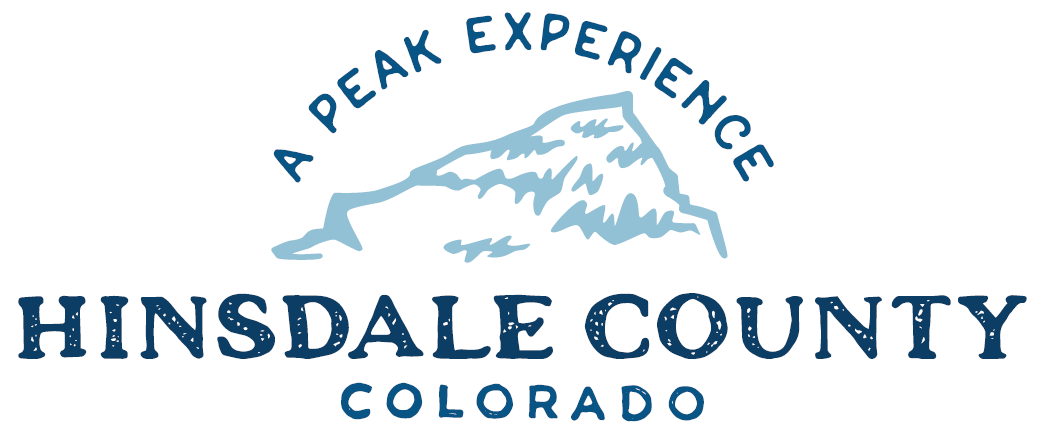 BOARD OF COUNTY COMMISSIONERS WORKSHOP & MEETINGCoursey Annex, 311 Henson Street, Lake CityWednesday, April 6, 2022 - 8 a.m.Register in advance for this meeting:https://us02web.zoom.us/meeting/register/tZcudeGvrz4pHNZJ7S97vStCuxu13m2urmhG After registering, you will receive a confirmation email containing information about joining the meeting.Technical difficulties may occur during the meeting due to network limitations.8 AM         OPEN DISCUSSION8:30 AM         WORKSHOP Discuss Van Usage by Non-County UsersDiscuss DHM Design for accessible Fishing Pier design and next steps with Fishing is Fun! grantDiscuss Federal Emergency Management Agency (FEMA) Draft Flood Insurance Rate Map (FIRM) Discuss Resolution Supporting Protection of Southern Ute Indian Tribe’s 1874 Brunot Treaty Ancestral Hunting Area and Rights in Regards to Wolf ReintroductionDiscuss Modification of Forest Service Agreement for Magnesium Chloride on San Juan National Forest Road 631 (Piedra Road) FY2022Discuss Lake San Cristobal Water Usage by Colorado Department of Transportation (CDOT) Contractor United Companies for Hwy 149 Resurfacing ProjectDiscuss Lease-Purchase Agreement with Caterpillar for Road and Bridge CompactorDiscuss Transfer Station Mitigation Debris Incentive Program and Update to Transfer Station Fee Schedule Discuss Special Use Permit Application Form and PolicyDiscuss Recreation PolicyDiscuss Resolution Amending Appointments Important to the County for 2022CLOSE COMMISSIONER WORKSHOP10 AM        REGULAR MEETING	`	Pledge of Allegiance Modifications to the AgendaApproval of the AgendaApproval of the MinutesCITIZEN COMMENTS FROM THE FLOORREGULAR AGENDAConsider Resolution Supporting Protection of Southern Ute Indian Tribe’s 1874 Brunot Treaty Ancestral Hunting Area and Rights in Regards to Wolf ReintroductionConsider Modification of Forest Service Agreement for Magnesium Chloride on San Juan National Forest Road 631 (Piedra Road) FY2022Consider Lake San Cristobal Water Usage by Colorado Department of Transportation (CDOT) Contractor United Companies for Hwy 149 Resurfacing ProjectConsider Lease-Purchase Agreement with Caterpillar for Road and Bridge CompactorConsider Updated Transfer Station Fee ScheduleConsider Special Use Permit Application Form and PolicyConsider Resolution Amending Appointments Important to the County for 2022ANY UNSCHEDULED BUSINESS	PRESENTATION OF BILLS TO BE PAID	REPORTS:CommissionersAdministrationBuilding OfficialRoad and BridgeEMS Director Emergency Manager Sheriff ADJOURN MEETINGTimes stated are approximate and the agenda may be modified as necessary at the discretion of the Board.  The next Commissioner’s meeting is Commissioners scheduled for Wednesday, April 20, 2022, at the Commissioners’ Meeting Room, 311 Henson St., Lake City. The meeting will begin at 8 a.m.   Two or more Hinsdale County Commissioners may attend the Town of Lake City Board of Trustees Meeting on Wednesday, April 6, at 6 p.m.